           РЕПУБЛИКА СРБИЈАМИНИСТАРСТВО ФИНАНСИЈА           ПОРЕСКА УПРАВА                      Број: 500-404-01-00008/2019-K0135              Датум: 03.07.2019 године                          НишНа основу члана 109. Закона о јавним набавкама («Сл.гласник РС», бр. 124/2012, 14/15 и 68/15), Министарствo финансија, Пореска управа, Централа објављује:ОБАВЕШТЕЊЕ О ОБУСТАВИ ПОСТУПКА ЈАВНЕ НАБАВКЕНазив и адреса наручиоца: Министарство финансија, Пореска управа – Централа Београд Саве Машковића 3-5 Интернет старница наручиоца: www.purs.gov.rsВрста наручиоца: Орган државне управеВрста предмета: УслугеОпис предмета набавке, назив и ознака из општег речника набавке - Услуга одржавања громобранских инсталација и испитивање електричних инсталација ЈН 500/27/2018Назив и ознака из општег речника набавке: Услуге поправке и одржавања електричних инсталација у зградама ОРН 50711000-2. Процењена вредност јавне набавке: 302.500,00 без ПДВ-а.Број примљених понуда и подаци о понуђачима:  До истека рока за подношење понуда није пристигла ниједна понудаРазлог за обуставу поступка:До истека рока за подношење понуда – 25.06.2019. године, до 12.00 часова, није пристигла ниједна понуда, чиме су испуњени услови за обуставу поступка јавне набавке, у складу са чланом 109. Закона о јавним набавкамаКада ће поступак поново бити спроведен:Наручилац ће спровести преговарачки поступак без објављивања позива за подношење понуда, у складу са чланом 36. став 1. тачка 1. Закона о јавним набавкама (''Сл. гласник РС'' бр. 124/12), чим се стекну законски услови за то.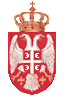 